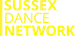 Sussex Dance NetworkPlus CommissionAccess Requirements FormApplicant Name:   What are your preferred pronouns? How would you prefer to attend meetings with the team?Using an online platform (Zoom, MS Teams, Skype)In Person (Following COVID-19 government guidance)Over the phoneA combination of the above (please tell us more)How would you like Sussex Dance Network to get in touch with you?EmailText MessagePrintAudio-described ContentOther (please tell us more)    4)  Are there any other ways in which we can support you to access the            programme?I require an interpreterI require specialist software or supportOther (please tell us more)OR – provide any additional information that may be useful for us to know